BEVERLEY HIGH SCHOOL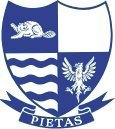 Headteacher: Ms Sharon Japp, BA, MEd, NPQHActing Headteacher: Mr Mark Colton, BA (Hons), PGCENorwood, Beverley, East Yorkshire, HU17 9EX                   Email: office@beverleyhigh.net	Tel: (01482) 881658   Fax: (01482) 870935 	Website: www.beverleyhigh.net 25th September, 2017CURRICULUM DAY TRIP TO BETH SHALOM HOLOCAUST CENTREInformation letterThursday 28th  September, 2017Dear Parent/Carer,Thank you for allowing your daughter to attend the visit to the Holocaust Centre. I am sure she will find it a very valuable and rewarding trip. The trip will leave school at 8.30am therefore we would like pupils to be at the school hall sitting in tutor groups no later than 8.20am to register. We aim to be back at school for approximately 5.00pm, dependent on traffic.The visit includes a brief introductory talk, an opportunity to walk around memorial gardens, an exhibition, a talk from a Holocaust survivor or relative and a presentation about current Human Rights issues.Pupils will need a notebook and pen, a packed lunch and must wear full school uniform. I would ask that drinks be limited to bottles with caps and no high energy or fizzy drinks be brought. It is also very important that no nuts are to be brought due to potential allergic reactions.  Chewing gum is not allowed.  Packed lunches will be provided for those entitled to free school meals if their reply slip requested one.  There is a small café on site where refreshments may be bought. There is also a gift and book shop at the centre if pupils wish to purchase any items, however staff take no responsibility over pupils’ money or valuables.Cameras are allowed and pictures can be taken on mobile phones at appropriate times provided that phones are only on silent mode and switched off during talks, etc.Pupils are expected to show utmost respect for their surroundings and the people they meet whilst on the visit.  For further information see the PowerPoint on the VLE at: https://moodle.beverleyhigh.net/course/view.php?id=420 .Yours faithfully,Miss W. Butler(Head of RE)	